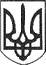 РЕШЕТИЛІВСЬКА МІСЬКА РАДАПОЛТАВСЬКОЇ ОБЛАСТІВИКОНАВЧИЙ КОМІТЕТРІШЕННЯ11 грудня  2020 року           	                                                                      № 221Про вартість харчування дітей та розмір батьківської плати за харчування у закладах дошкільної та загальної середньої освіти Решетилівської міської ради  у 2021 році	 Керуючись законами України „Про місцеве самоврядування в Україні”,  „Про дошкільну освіту”,  „Про освіту”, на виконання „Програми організації  харчування дітей ЗЗСО та ЗДО Решетилівської ОТГ на 2021-2023 роки”, затвердженої рішенням Решетилівської  міської ради від 03 листопада 2020 року № 1240-41-VII ,  та з метою забезпечення належного харчування дітей у закладах дошкільної та загальної середньої освіти Решетилівської міської ради  у 2021 році,   виконавчий комітет  Решетилівської міської радиВИРІШИВ:1. Встановити з 01.01.2021 року  вартість харчування за один день перебування у закладах дошкільної освіти та в дошкільних підрозділах закладів загальної середньої освіти дітей віком до 3 років – 28,00 грн, від 3 років до 6 (7)  років  - 32,00 грн. 2. Встановити розмір плати для батьків або осіб, які їх замінюють, за харчування однієї дитини, за один день перебування у закладах дошкільної освіти та в дошкільних підрозділах закладів загальної середньої освіти у міській місцевості  у розмірі 50% від вартості харчування: 1) 14 грн.  для дітей віком від 1 року до 3 років;2) 16 грн.  для дітей віком від 3 років до 6 (7) років.3. Встановити розмір плати для батьків або осіб, які їх замінюють, за харчування однієї дитини, за один день перебування у сільських дошкільних  навчальних закладах та в дошкільних підрозділах закладів загальної середньої освіти у розмірі 30% від вартості харчування:1) 8 грн.  40 к. для дітей віком від 1 року до 3 років;2)  9 грн. 60 к. дітей віком від 3 років до 6 (7) років.4. Розмір плати зменшується на 50 відсотків для батьків, у сім’ях яких троє і більше дітей.5. Проводити батьківську плату  лише за дні відвідування дитиною закладів дошкільної освіти. 6. Плата за харчування дітей у закладах дошкільної освіти  вноситься щомісяця не пізніше 25 числа до банківських установ (їх філій). 7. Для оздоровлення дітей в літній період з 01.06.2021  року по 31.08.2021 року забезпечити відповідне фінансування закладів дошкільної освіти та дошкільних підрозділів закладів загальної середньої освіти, збільшивши витрати на харчування дітей в розмірі на 10 відсотків від вартості дитино-дня.8. Встановити з 01.01.2021 року  вартість безкоштовного харчування учнів закладів загальної середньої освіти  міської ради  в розрахунку 18 гривень на учня.Секретар міської ради					                     О.А. ДядюноваКостогриз А.М.0502144381